嬉野温泉駅周辺整備事業様式集令和２年５月１１日佐賀県嬉野市目　　次１　応募書類一覧	1（１）応募申込書	1（２）現地説明会申込書、質問書、辞退届	1（３）提案書	2２　応募にあたっての注意事項	3様式1-1（応募申込書）	4様式1-2（構成員一覧表）	5様式2-1（現地説明会申込書）	6様式2-2（質問書）	7様式3（辞退届）	8様式4-1（表紙）	9様式4-2〔概要版〕	10様式4-3〔事業計画〕	11様式4-4〔収支計画表〕	12様式4-5〔事業スケジュール〕	13様式4-6〔施設計画〕	14様式4-7〔管理運営計画・地域貢献〕	15様式4-8〔図面集〕	16１　応募書類一覧（１）応募申込書（２）現地説明会申込書、質問書、辞退届（３）提案書２　応募にあたっての注意事項提案書には、応募者番号を記載すること。提案書は法人名が判別できないようにするものとし、名称・マークその他、事業応募者を特定できる情報を記載しないようにすること。書類に記載する文字は10ポイント以上の大きさとすること。ただし図表内についてはその限りではない。エクセル様式については計算式がわかるようにすること。様式1-1（応募申込書）応　募　申　込　書令和２年　月　日（あて先）嬉　野　市　長　殿代表構成員名所　 在 　地代表者職氏名　　　　　　　　　　　　　　印令和２年５月１１日付で公募のありました嬉野温泉駅周辺整備事業について、募集要項等に基づき、事業の参加を申し込みます。なお、本申込書を含む提出書類のすべての記載事項について、事実と相違ないことを誓約します。〔担当者〕所属・役職：氏名：電話：Fax：E-mail：様式1-2（構成員一覧表）構　成　員　一　覧　表注意事項構成員記入欄が不足する場合は、適宜追加し使用してください。その場合、構成員の名称は「構成員＋アルファベット」とし、「構成員C」以降、順に付してください。様式2-1（現地説明会申込書）現地説明会申込書令和２年　月　日（あて先）嬉　野　市　長　殿代表構成員名所　 在 　地代表者職氏名　　　　　　　　　　　　　　印令和２年５月１１日付で公募のありました嬉野温泉駅周辺整備事業について、現地説明会への参加を申し込みます。〔担当者〕所属・役職：氏名：電話：Fax：E-mail：出席予定人数：様式2-2（質問書）質　問　書令和２年　　月　　日嬉　野　市　長　殿代表構成員名所　 在 　地代表者職氏名　　　　　　　　　　　　　　印令和２年５月１１日付で公募のありました嬉野温泉駅周辺整備事業に際し、以下について質問します。＊用紙が不足する場合は適宜追加してください。〔担当者〕所属・役職：氏名：電話：Fax：E-mail：様式3（辞退届）辞　退　届令和２年　月　日（あて先）嬉　野　市　長　殿代表構成員名所　 在 　地代表者職氏名　　　　　　　　　　　　　　印令和２年５月１１日付で公募のありました嬉野温泉駅周辺整備事業について、事業参加申込書を提出しましたが、下記の理由により参加を辞退します。（辞退理由）様式4-1（表紙）嬉野温泉駅周辺整備事業提案書令和２年●月●日【応募者番号】様式4-2〔概要版〕様式4-3〔事業計画〕様式4-4〔収支計画表〕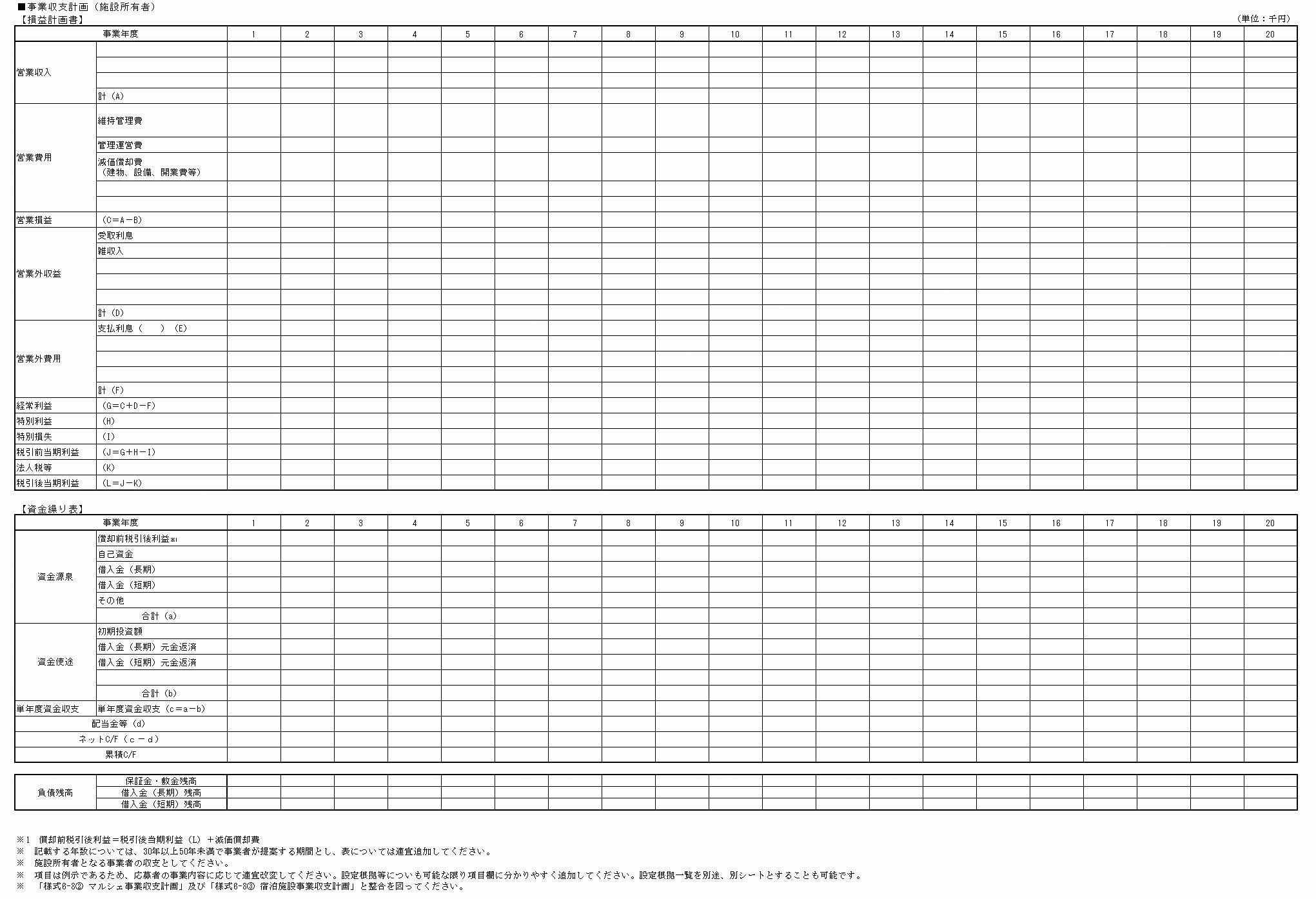 様式4-5〔事業スケジュール〕様式4-6〔施設計画〕様式4-7〔管理運営計画・地域貢献〕様式4-8〔図面集〕様式№資料名サイズ上限枚数部数部数内容様式№資料名サイズ上限枚数正副内容1-1応募申込書A4縦1111-2構成員一覧表A4縦適宜11任意会社概要書A4縦適宜11全ての構成員のもの（会社概要が分かるパンフレットも可）。任意定款及び寄付行為の写しA4縦適宜11規則又は規約もしくは、これらに準ずるものの写し。すべての構成企業のもの。任意法人登記簿謄本（現在事項全部証明書）A4縦適宜11提出日において発行日より３ヶ月以内のもの。すべての構成企業のもの。任意印鑑証明書A4縦適宜11提出日において発行日より３ヶ月以内のもの。原本又は写し。すべての構成企業のもの。任意決算書A4縦適宜11賃借対照表及び損益計算書、減価償却明細表を直近３期分提出。全ての構成員のもの。任意納税証明書A4縦適宜11法人税、消費税及び地方消費税、都道府県税及び市区町村税の滞納がない事の証明書。全ての構成員のもの。様式№資料名サイズ上限枚数部数部数内容様式№資料名サイズ上限枚数正副2-1現地説明会申込書A4縦112-2質問書A4縦適宜13辞退届A4縦11様式№資料名サイズ上限枚数部数部数内容様式№資料名サイズ上限枚数正副内容4-1提案書表紙A3横14-2概要版A3横1事業全体の概要が分かる資料を作成すること。4-3事業計画A3横4以下の内容について記載すること。・事業方針・コンセプト・事業実施体制、事業スキーム、事業期間・資金調達、収支計画概要（年間利用者数、売上等の予測、計算結果概要等）・リスクについての基本的な考え方、リスク軽減方策・類似事業実績（法人名、施設名称、所在地、運営期間及び運営年数、施設規模、事業概要等）4-4収支計画表A3横適宜以下の内容について作成すること。・損益計画書及び資金繰り表・事業収支別途エクセル様式を参考とし、応募者の事業内容に応じて適宜改変して作成すること。複数の事業を実施する場合は、事業ごとに事業収支を作成すること。計算式が分かるようにすること。表が不足する場合は適宜追加すること。4-5事業スケジュールA3横1基本協定締結（令和２年10月中旬予定）から施設の運営開始（令和５年３月予定）までのスケジュールを記載すること。4-6施設計画A3横3以下の内容について記載すること。・全体施設配置の考え方・歩行者及び車両動線の考え方・景観形成についての考え方・公園・緑地の整備に関する提案・建築計画の考え方・概算工事費4-7管理運営計画・地域貢献A3横2以下の内容について記載すること。・事業期間における継続的な魅力創出、集客の方法・事業運営の体制・施設の維持管理計画（建物修繕、植栽管理等）・地域貢献（基本的な考え方、地元事業者の事業への参画、公園・緑地等の活用等）4-8図面集A3横適宜全体配置図建築物の平面図、立面図、断面図、面積表イメージパース名称概要等概要等概要等代表構成員法人名法人名代表構成員所在地所在地代表構成員代表者職氏名代表者職氏名代表構成員担当者氏名代表構成員担当者所属・役職代表構成員担当者電話代表構成員担当者FAX代表構成員担当者メールアドレス代表構成員■本事業における役割■本事業における役割■本事業における役割構成員A法人名法人名構成員A所在地所在地構成員A代表者職氏名代表者職氏名構成員A担当者氏名構成員A担当者所属・役職構成員A担当者電話構成員A担当者FAX構成員A担当者メールアドレス構成員A■本事業における役割■本事業における役割■本事業における役割構成員B法人名法人名構成員B所在地所在地構成員B代表者職氏名代表者職氏名構成員B担当者氏名構成員B担当者所属・役職構成員B担当者電話構成員B担当者FAX構成員B担当者メールアドレス構成員B■本事業における役割■本事業における役割■本事業における役割番号１〔募集要項等の記載箇所〕１〔質問内容〕２〔募集要項等の記載箇所〕２〔質問内容〕